 1. Sökande2. Faktureringsuppgifter3. Fastighet4. FöreståndareFöreståndare 1Föreståndare 25. Verksamheten  6. Hanterad mängd7. Underskrift av sökande8. Bifogade handlingarMarkera på nästa sida vilka handlingar som bifogas ansökan, utöver de som är obligatoriska. De fyra första sidorna  ska skickas med i ansökan.PersonuppgiftslagenDina personuppgifter behandlas i enlighet med personuppgiftslagen (1998:204). Din ansökan är en offentlig handling.Denna ansökningsblankett kan användas för ansökan om tillstånd för hantering av brandfarliga varor (LBE) enligt § 16 i lagen (2010:1011). Vad som är tillståndspliktig hantering framgår av SÄIFS 1995:3 som kan beställas eller laddas ner via Myndigheten för samhällsskydd och beredskaps hemsida www.msb.se. Observera att tillstånd, bygglov eller anmälan även kan krävas enligt annan lagstiftning, t.ex. Miljöbalken och/eller Plan- och bygglagen. 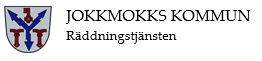 Ifylld blankett skickas till: 
Räddningstjänsten JokkmokkKlockarvägen 296285 JokkmokkDatum:      Ansökan omIfylld blankett skickas till: 
Räddningstjänsten JokkmokkKlockarvägen 296285 JokkmokkDatum:       nytt tillstånd till hantering av brandfarliga varor förändring av tillstånd  ny tillståndshavare till befintligt tillstånd Företag eller Namn för enskild personFöretag eller Namn för enskild personFöretag eller Namn för enskild personFöretag eller Namn för enskild personOrg.nr/Personnr. (10 siffror)PostadressPostadressPostnummerPostortPostortE-postadressE-postadressE-postadressE-postadressE-postadressTelefon dagtid (inkl. riktnummer) Mobiltelefon Mobiltelefon Mobiltelefon Mobiltelefon Namn och kundens referensNamn och kundens referensPostadressPostadressPostnummerPostortOrganisationsnummer (10 siffror)Organisationsnummer (10 siffror)FastighetsbeteckningFastighetsbeteckningPostadressPostadressPostnummerPostortNamnNamnNamnNamnPostadressPostadressPostnummerPostortE-postadressE-postadressE-postadressE-postadressTelefon dagtid (inkl. riktnummer) Mobiltelefon Mobiltelefon Mobiltelefon NamnNamnNamnNamnPostadressPostadressPostnummerPostortE-postadressE-postadressE-postadressE-postadressTelefon dagtid (inkl. riktnummer) Mobiltelefon Mobiltelefon Mobiltelefon Kort beskrivning av hur brandfarliga varor hanteras inom verksamheten (kan lämnas som en bilaga) Namn på varan(denna del kan lämnas på bilaga 5)KlassMängd (i liter)Typ av förvaring (cistern, skåp, ovan/under mark etc.)Sökandes underskriftNamnförtydligande
     Sökandes underskriftDatum     På blankettens första två sidor ska följande information finnas:Ansökan avserMarkera vilken typ av tillstånd ansökan avser.SökandeDet är den som avser att bedriva verksamheten som ska söka tillståndet till hantering. Kan sökas av såväl en fysisk som juridisk person.FastighetFastighetsbeteckningen framgår av lagfart, gravationsbevis m.m.FöreståndareDen som bedriver tillståndspliktig verksamhet skall enligt LBE utse en eller flera föreståndare för verksamheten. Om fler än två föreståndare utses kan uppgifterna lämnas som en bilaga. Finns inte utsedd föreståndare vid ansökningstillfället kan uppgifterna lämnas senast vid avsyningstillfället.Beskrivning av verksamhetenBeskriv kortfattat vilken typ av verksamhet som ska bedrivas.Hanterad mängdAnge största mängd brandfarlig vara som ska hanteras vid ett tillfälle samt vilken klass varan tillhör och hur den ska förvaras.Underskrift av sökandeSökandens underskrift, i original, måste finnas för att ärendet ska registreras och handläggningen påbörjas.Bifogade handlingar:Markera i rutorna nedan vilka handlingar som bifogas. VerksamhetsbeskrivningBifogas separat om utrymmet på blanketten inte är tillräckligt. Hanterad mängdSeparat bilaga bifogad. Situationsplan (obligatorisk handling)Ska visa anläggningen i förhållande till omgivande bebyggelse, närbelägna industrier, vägar m.m. Även områdets topografi ska framgå. Planritningar (obligatorisk handling)Ritningar över byggnader och anläggningar där brandfarliga varor hanteras. Där ska framgå plats där brandfarliga varor hanteras, rumsfunktioner, utrymningsvägar, brandcellsindelning och brandteknisk klass samt ventilation. FasadritningarVid gashantering nära fönster och ventilationsintag.  KlassningsplanDokumentation enligt § 6 i SRVFS 2004:7, där riskområdets utsträckning redovisas. Riskutredning (obligatorisk handling)Enligt § 7 LBE. Riskutredningens omfattning kan variera och anpassas utifrån verksamhetens komplexitet. Om anläggningen planeras, färdigställs och drivs enligt gällande normer, standarder eller anvisningar som MSB accepterat anses kravet på utredning av riskerna uppfyllt. För cisterner tillkommer i förekommande fall: Planritning med cisterner och eventuell invallning Teknisk beskrivning Konstruktionsritningar Flödesschema Tidsschema för kontroller Certifikat/typgodkännande Installationskontrollrapporter Kontrollrapporter för återkommande kontrollSenast vid avsyningstillfället ska följande redovisas:Uppgift om föreståndareElinstallationsintyg, om klassningsplan krävsÖverensstämmelseintyg samt tryck- och täthetsprotokoll, för ny gasolanläggningTäthetsprotokoll, för befintlig gasolanläggningEgenkontrolljournalDrift- och skötselinstruktioner på svenskaInstruktioner vid brand och läckageSkyltning och märkningBilaga ansökan om tillstånd till hantering av brandfarliga varor                                                      Bilaga ansökan om tillstånd till hantering av brandfarliga varor                                                      Bilaga ansökan om tillstånd till hantering av brandfarliga varor                                                      Bilaga ansökan om tillstånd till hantering av brandfarliga varor                                                      Bilaga ansökan om tillstånd till hantering av brandfarliga varor                                                      Bilaga ansökan om tillstånd till hantering av brandfarliga varor                                                      Bilaga ansökan om tillstånd till hantering av brandfarliga varor                                                      Bilaga ansökan om tillstånd till hantering av brandfarliga varor                                                      Bilaga ansökan om tillstånd till hantering av brandfarliga varor                                                      Bilaga ansökan om tillstånd till hantering av brandfarliga varor                                                      Ange maximal mängd brandfarlig vara för varje produkt, uttryckt i liter i respektive kolumn.Ange maximal mängd brandfarlig vara för varje produkt, uttryckt i liter i respektive kolumn.Ange maximal mängd brandfarlig vara för varje produkt, uttryckt i liter i respektive kolumn.Ange maximal mängd brandfarlig vara för varje produkt, uttryckt i liter i respektive kolumn.Ange maximal mängd brandfarlig vara för varje produkt, uttryckt i liter i respektive kolumn.Ange maximal mängd brandfarlig vara för varje produkt, uttryckt i liter i respektive kolumn.Ange maximal mängd brandfarlig vara för varje produkt, uttryckt i liter i respektive kolumn.De brandfarliga vätskornas flampunkt återfinns i säkerhetsdatabladet för produkten under punkt 9.De brandfarliga vätskornas flampunkt återfinns i säkerhetsdatabladet för produkten under punkt 9.De brandfarliga vätskornas flampunkt återfinns i säkerhetsdatabladet för produkten under punkt 9.De brandfarliga vätskornas flampunkt återfinns i säkerhetsdatabladet för produkten under punkt 9.De brandfarliga vätskornas flampunkt återfinns i säkerhetsdatabladet för produkten under punkt 9.De brandfarliga vätskornas flampunkt återfinns i säkerhetsdatabladet för produkten under punkt 9.De brandfarliga vätskornas flampunkt återfinns i säkerhetsdatabladet för produkten under punkt 9.De brandfarliga vätskornas flampunkt återfinns i säkerhetsdatabladet för produkten under punkt 9.PlaceringProduktnamn (vätska, gas, aerosol d.v.s FlampunktBrandfarlig vätskaBrandfarlig vätskaBrandfarlig vätskaBrandfarligAerosol (spray)BrandreaktivPlats / Rumspray eller brandreaktiv vara)(°C) förMaximal mängd i literMaximal mängd i literMaximal mängd i litergas (liter)(liter)vara (liter eller kg)enl ritningvätskorKlass 1Klass 2aKlass 2bKlass 3Max mängdMax mängdMax mängdSumma: